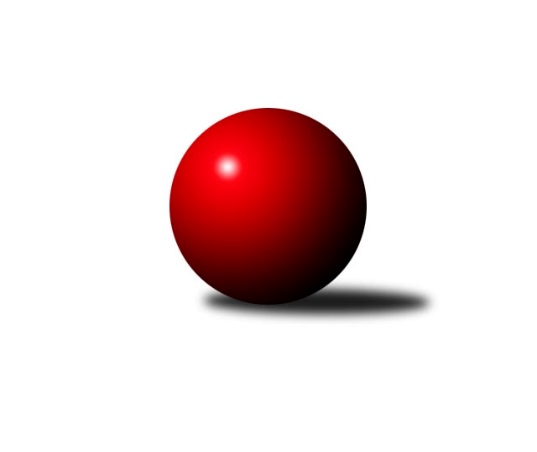 Č.20Ročník 2022/2023	15.4.2023Nejlepšího výkonu v tomto kole: 3255 dosáhlo družstvo: SK Baník Ratiškovice2. KLZ B 2022/2023Výsledky 20. kolaSouhrnný přehled výsledků:SK Baník Ratiškovice	- KK Šumperk	7:1	3255:3027	16.5:7.5	15.4.HKK Olomouc	- TJ Centropen Dačice	5:3	3167:3128	13.0:11.0	15.4.KK Zábřeh	- TJ Sokol Husovice	8:0	3175:2918	20.5:3.5	15.4.KK Zábřeh	- TJ Centropen Dačice	7:1	3185:3085	17.0:7.0	14.4.Tabulka družstev:	1.	TJ Centropen Dačice	20	15	1	4	106.0 : 54.0 	280.0 : 200.0 	 3214	31	2.	SK Baník Ratiškovice	20	14	2	4	111.5 : 48.5 	285.0 : 195.0 	 3214	30	3.	KK Zábřeh	20	12	1	7	89.5 : 70.5 	253.5 : 226.5 	 3144	25	4.	HKK Olomouc	20	7	1	12	64.0 : 96.0 	214.0 : 266.0 	 3105	15	5.	TJ Sokol Husovice	20	3	4	13	55.0 : 105.0 	200.5 : 279.5 	 3069	10	6.	KK Šumperk	20	4	1	15	54.0 : 106.0 	207.0 : 273.0 	 2929	9Podrobné výsledky kola:	 SK Baník Ratiškovice	3255	7:1	3027	KK Šumperk	Jana Mačudová	132 	 127 	 137 	129	525 	 4:0 	 445 	 112	116 	 121	96	Olga Sedlářová	Monika Niklová	139 	 148 	 143 	122	552 	 3:1 	 458 	 98	113 	 118	129	Brigitte Marková	Hana Beranová	138 	 142 	 154 	143	577 	 4:0 	 529 	 122	116 	 153	138	Soňa Ženčáková	Michaela Říhová	134 	 124 	 133 	159	550 	 1:3 	 553 	 135	132 	 138	148	Kateřina Zapletalová	Hana Stehlíková	139 	 127 	 139 	130	535 	 2.5:1.5 	 529 	 133	131 	 139	126	Růžena Smrčková	Kateřina Fryštacká	132 	 132 	 120 	132	516 	 2:2 	 513 	 133	104 	 159	117	Pavlína Gerešovározhodčí: Michal ZdražilNejlepší výkon utkání: 577 - Hana Beranová	 HKK Olomouc	3167	5:3	3128	TJ Centropen Dačice	Jana Stehlíková	125 	 104 	 136 	114	479 	 1:3 	 516 	 124	110 	 140	142	Tereza Křížová	Zuzana Kolaříková	141 	 134 	 123 	117	515 	 2:2 	 559 	 114	133 	 159	153	Petra Mertlová	Ivana Volná	99 	 144 	 136 	134	513 	 2:2 	 500 	 129	115 	 138	118	Jindra Kovářová *1	Lenka Složilová	137 	 147 	 135 	153	572 	 4:0 	 515 	 129	124 	 123	139	Klára Křížová	Silvie Vaňková	115 	 132 	 148 	140	535 	 3:1 	 474 	 118	123 	 113	120	Kristýna Macků *2	Jaroslava Havranová	130 	 141 	 148 	134	553 	 1:3 	 564 	 132	144 	 140	148	Veronika Brtníkovározhodčí: Milan Sekaninastřídání: *1 od 61. hodu Gabriela Filakovská, *2 od 91. hodu Eva FabešováNejlepší výkon utkání: 572 - Lenka Složilová	 KK Zábřeh	3175	8:0	2918	TJ Sokol Husovice	Kamila Chládková	127 	 130 	 117 	135	509 	 3.5:0.5 	 480 	 127	127 	 114	112	Blanka Sedláková	Lenka Kubová	138 	 130 	 120 	131	519 	 3:1 	 515 	 122	126 	 144	123	Markéta Gabrhelová	Romana Švubová	131 	 156 	 126 	131	544 	 4:0 	 471 	 127	116 	 101	127	Eva Putnová	Marcela Balvínová	142 	 117 	 133 	132	524 	 4:0 	 482 	 130	112 	 128	112	Lenka Kričinská	Dana Wiedermannová	119 	 142 	 124 	139	524 	 2:2 	 518 	 136	134 	 125	123	Lenka Hanušová	Lenka Horňáková	145 	 135 	 133 	142	555 	 4:0 	 452 	 117	103 	 108	124	Veronika Dufkovározhodčí: Soňa KeprtováNejlepší výkon utkání: 555 - Lenka Horňáková	 KK Zábřeh	3185	7:1	3085	TJ Centropen Dačice	Kamila Chládková	134 	 141 	 135 	135	545 	 2:2 	 552 	 143	135 	 142	132	Petra Mertlová	Lenka Kubová	135 	 139 	 153 	137	564 	 4:0 	 512 	 118	136 	 130	128	Veronika Brtníková	Romana Švubová	134 	 121 	 140 	126	521 	 3:1 	 500 	 119	131 	 136	114	Gabriela Filakovská *1	Marcela Balvínová	139 	 115 	 142 	138	534 	 3:1 	 525 	 117	142 	 130	136	Tereza Křížová	Olga Ollingerová	116 	 119 	 123 	124	482 	 2:2 	 475 	 130	123 	 104	118	Kristýna Macků	Lenka Horňáková	148 	 121 	 139 	131	539 	 3:1 	 521 	 132	126 	 137	126	Klára Křížovározhodčí: Soňa Keprtovástřídání: *1 od 61. hodu Jindra KovářováNejlepší výkon utkání: 564 - Lenka KubováPořadí jednotlivců:	jméno hráče	družstvo	celkem	plné	dorážka	chyby	poměr kuž.	Maximum	1.	Petra Mertlová 	TJ Centropen Dačice	561.60	371.9	189.7	4.0	6/6	(624)	2.	Jitka Killarová 	KK Zábřeh	555.81	368.2	187.6	3.6	6/6	(595)	3.	Veronika Brtníková 	TJ Centropen Dačice	555.79	369.8	186.0	4.0	6/6	(606)	4.	Monika Niklová 	SK Baník Ratiškovice	552.45	371.1	181.4	5.5	6/6	(601)	5.	Klára Křížová 	TJ Centropen Dačice	548.17	365.4	182.8	3.0	6/6	(582)	6.	Silvie Vaňková 	HKK Olomouc	548.00	366.7	181.3	4.9	6/6	(602)	7.	Lenka Složilová 	HKK Olomouc	547.48	366.3	181.2	3.1	6/6	(610)	8.	Růžena Smrčková 	KK Šumperk	545.33	365.0	180.3	2.9	6/6	(608)	9.	Hana Stehlíková 	SK Baník Ratiškovice	544.52	363.1	181.4	3.8	6/6	(579)	10.	Kateřina Fryštacká 	SK Baník Ratiškovice	544.10	364.7	179.4	4.1	5/6	(584)	11.	Lenka Horňáková 	KK Zábřeh	543.27	363.2	180.1	4.6	6/6	(581)	12.	Tereza Křížová 	TJ Centropen Dačice	540.54	365.7	174.9	7.2	5/6	(584)	13.	Pavlína Karešová 	TJ Centropen Dačice	538.21	363.9	174.3	4.6	4/6	(565)	14.	Romana Švubová 	KK Zábřeh	536.73	361.9	174.9	5.1	6/6	(578)	15.	Hana Beranová 	SK Baník Ratiškovice	535.38	368.9	166.5	6.1	6/6	(582)	16.	Markéta Gabrhelová 	TJ Sokol Husovice	534.81	358.7	176.1	4.4	6/6	(596)	17.	Kateřina Zapletalová 	KK Šumperk	534.68	359.8	174.9	5.4	6/6	(582)	18.	Dana Brůčková 	SK Baník Ratiškovice	525.42	354.6	170.8	9.1	6/6	(566)	19.	Lenka Kričinská 	TJ Sokol Husovice	525.17	356.6	168.6	6.4	6/6	(564)	20.	Lenka Kubová 	KK Zábřeh	521.12	356.1	165.0	7.0	6/6	(576)	21.	Martina Koplíková 	SK Baník Ratiškovice	520.96	357.6	163.4	8.0	6/6	(558)	22.	Lenka Hanušová 	TJ Sokol Husovice	520.15	361.0	159.2	7.4	6/6	(584)	23.	Adéla Příhodová 	KK Šumperk	519.98	354.5	165.5	10.5	5/6	(594)	24.	Zuzana Kolaříková 	HKK Olomouc	519.92	363.0	156.9	7.1	6/6	(553)	25.	Gabriela Filakovská 	TJ Centropen Dačice	517.63	354.3	163.4	5.7	4/6	(553)	26.	Kamila Chládková 	KK Zábřeh	517.61	360.3	157.4	8.5	4/6	(577)	27.	Blanka Sedláková 	TJ Sokol Husovice	516.38	355.5	160.8	9.0	6/6	(564)	28.	Eva Putnová 	TJ Sokol Husovice	514.57	354.3	160.2	9.4	6/6	(556)	29.	Hana Jáňová 	KK Šumperk	513.80	351.5	162.4	8.0	4/6	(595)	30.	Marcela Říhová 	HKK Olomouc	512.96	359.4	153.6	9.1	4/6	(531)	31.	Dana Wiedermannová 	KK Zábřeh	507.92	357.8	150.1	9.8	5/6	(538)	32.	Pavlína Gerešová 	KK Šumperk	505.27	351.3	154.0	10.9	6/6	(569)	33.	Marcela Balvínová 	KK Zábřeh	504.25	350.4	153.9	10.0	6/6	(570)	34.	Soňa Ženčáková 	KK Šumperk	503.50	343.9	159.6	10.0	6/6	(556)	35.	Kateřina Kloudová 	HKK Olomouc	502.23	351.6	150.6	9.9	4/6	(543)	36.	Denisa Hamplová 	HKK Olomouc	502.14	351.7	150.4	9.6	6/6	(584)	37.	Jindra Kovářová 	TJ Centropen Dačice	501.48	348.4	153.1	5.9	5/6	(552)	38.	Jana Stehlíková 	HKK Olomouc	498.17	339.2	159.0	9.7	6/6	(541)	39.	Olga Ollingerová 	KK Zábřeh	490.35	343.0	147.4	10.8	5/6	(569)	40.	Markéta Mikáčová 	TJ Sokol Husovice	479.40	343.8	135.6	13.8	5/6	(521)	41.	Ivana Volná 	HKK Olomouc	463.30	331.8	131.5	16.4	5/6	(523)	42.	Brigitte Marková 	KK Šumperk	423.00	307.0	116.0	19.6	6/6	(483)		Kateřina Petková 	KK Šumperk	559.00	381.2	177.8	7.0	1/6	(588)		Jaroslava Havranová 	HKK Olomouc	557.67	360.8	196.8	5.7	3/6	(587)		Marta Beranová 	SK Baník Ratiškovice	556.00	362.0	194.0	3.0	1/6	(556)		Iveta Kabelková 	TJ Centropen Dačice	528.00	368.5	159.5	6.0	1/6	(535)		Jana Mačudová 	SK Baník Ratiškovice	524.50	352.8	171.7	6.0	2/6	(545)		Michaela Říhová 	SK Baník Ratiškovice	516.33	352.0	164.3	8.9	3/6	(550)		Helena Hejtmanová 	HKK Olomouc	507.50	349.0	158.5	11.5	2/6	(525)		Kristýna Macků 	TJ Centropen Dačice	506.67	346.0	160.7	9.0	3/6	(568)		Lucie Vojteková 	KK Šumperk	504.67	357.7	147.0	12.0	3/6	(516)		Eva Fabešová 	TJ Centropen Dačice	497.00	351.5	145.5	7.5	2/6	(504)		Olga Sedlářová 	KK Šumperk	489.80	334.1	155.7	10.0	3/6	(531)		Alena Kopecká 	HKK Olomouc	481.50	335.3	146.3	10.3	2/6	(499)		Taťána Tomanová 	SK Baník Ratiškovice	472.00	335.5	136.5	10.0	2/6	(488)		Jarmila Bábíčková 	SK Baník Ratiškovice	471.00	330.0	141.0	16.0	1/6	(471)		Veronika Dufková 	TJ Sokol Husovice	467.00	331.4	135.6	13.6	3/6	(502)		Tereza Vepřková 	KK Šumperk	458.00	335.0	123.0	13.0	1/6	(458)		Hana Mišková 	TJ Sokol Husovice	452.50	324.0	128.5	16.0	2/6	(456)		Martina Hájková 	TJ Sokol Husovice	435.00	313.0	122.0	25.0	1/6	(435)		Anna Vašíčková 	KK Šumperk	407.00	282.0	125.0	20.0	1/6	(407)		Marcela Příhodová 	KK Šumperk	354.00	274.0	80.0	31.0	1/6	(354)Sportovně technické informace:Starty náhradníků:registrační číslo	jméno a příjmení 	datum startu 	družstvo	číslo startu8046	Jana Mačudová	15.04.2023	SK Baník Ratiškovice	2x25360	Kristýna Macků	15.04.2023	TJ Centropen Dačice	5x
Hráči dopsaní na soupisku:registrační číslo	jméno a příjmení 	datum startu 	družstvo	Program dalšího kola:Nejlepší šestka kola - absolutněNejlepší šestka kola - absolutněNejlepší šestka kola - absolutněNejlepší šestka kola - absolutněNejlepší šestka kola - dle průměru kuželenNejlepší šestka kola - dle průměru kuželenNejlepší šestka kola - dle průměru kuželenNejlepší šestka kola - dle průměru kuželenNejlepší šestka kola - dle průměru kuželenPočetJménoNázev týmuVýkonPočetJménoNázev týmuPrůměr (%)Výkon5xHana BeranováRatiškovice5778xLenka SložilováHKK Olomouc111.775727xLenka SložilováHKK Olomouc5725xHana BeranováRatiškovice110.695779xVeronika BrtníkováDačice5648xVeronika BrtníkováDačice110.215648xPetra MertlováDačice5599xPetra MertlováDačice109.235593xLenka HorňákováZábřeh A5553xJaroslava HavranováHKK Olomouc108.065534xKateřina ZapletalováŠumperk5534xLenka HorňákováZábřeh A107.6555